IGCSE Geography - Measuring Cloud CoverThe scale used to measure cloud cover by meteorologists is called _____________It divides the sky up into _____________Task: Fill in the table below using the information on www.geographypods.com Interpreting Weather Circles 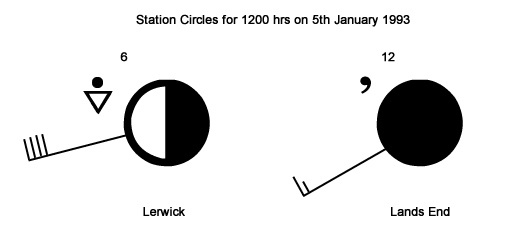 Using the information on www.geographypods.com write about the current weather conditions at Lerwick & Lands End, two places in the United Kingdom. Lerwick:Lands End:CirclesCloud Cover